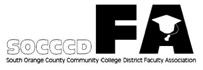 P.O. Box 4800, Mission Viejo, CA  92690MEETING MINUTES
Representative Council Meeting
Irvine Valley College, LSB 104, 3:00-5:00pmNovember 5, 2018Officers Present:Kurt Meyer, Irvine Valley CollegeLewis Long, Irvine Valley CollegeFrank Gonzalez, Saddleback CollegeParisa Soltani, Irvine Valley CollegeJenny Langrell, Saddleback CollegeBeth Clary, Saddleback CollegeGrievance Chairs Present:Kathy Schmiedler, Irvine Valley CollegeRepresentatives from Irvine Valley College present:John Russo, BSParisa Soltani, GCDaniel Vernazza, HUMTed Weatherford, KHAMelanie Haeri, LLRKathy Schmiedler, LSTCarlo Chan, MCSEAmy Stinson, PSTRay C. and Massimo M., IDEAMark McNeil, SBSRepresentatives from Saddleback College present:Don Bowman, BSSharon Nussenbaum, CSNorm Weston, FAJennifer Higginson, KNESJenny Langrell, OELRChristina Ghanbarpour, SBSArdith Lynch, SESPPart-time Representatives present:Ari Grayson (SC)Evangeline Matthews (IVC)Call to Order – 3:12 pm, Kurt M.Introduction of Guests (3 minutes)No guests, but Massimo M. introduced himself as the Alternate for IDEA.Adoption of Agenda (3 minutes)Motion made by Kathy S., second Amy S.;Unanimously approved.Approval of Minutes –September 10, 2018 (5 minutes)Motion made by Kathy S., second Amy S.;Unanimously approved. Abstaining – Don B. and Norm W. (were not in attendance last month)Part-Time Committee Report – Beth Clary (5 minutes)Beth C. - In your packet, the last workshop of the semester – Unemployment Workshop – the first week in December.Maddie will send an electronic version to Reps.Kurt M. - Do we want any input from District on this? Beth – in the future we can have a discussion at the District and this workshop maybe best served being presented by the District.Kurt M. – I would like to thank those who helped/supported the “How to get a full-time job” workshop. A special thank you to Maddie and Beth C. for organizing and offering this workshop. Communications Committee Report – Parisa Soltani (5 minutes)Parisa S. – I will be including faculty testimonials. I would welcome pictures of your departments with your members, articles or topics of interest to you. I will be asking Lewis L. to offer a negotiations report.Kurt M. – I can write a President’s report.Ardith L. – I can do a write-up on new statewide policies about students with disabilities.Membership Report – Jenny Langrell (5 minutes)Jenny L. - Almost all FT faculty are members. Our PT faculty are moving targets.Frank G. – We need to have a plan on how to capture the numbers. Christina G. – Maybe we should reach out to department chairs. Don B. – We need a step-by-step process for PTers who work in several districts so we can be proactive about membership. Jenny L. – it’s not a simple answer, please refer them to me. Sharon N. – Don B. makes a good point about freeway fliers paying dues at multiple districts.Christina G. – We should reach out at the beginning of each semester (two times a year). I believe the Janus decision has impacted PT membership numbers, based on the Membership Report (purple hand-out).Norm W. – The membership totals are wrong on the Membership Report. Jenny L. – The cell must have the wrong formula.Kurt M. – Did we get any additional membership applications from the workshop? Maddie – Yes, we did get several applications and most of the PTers did not know they were not members.Kathy S. – I understand there is a lag of information from the District, with respect to PT members. Can you provide the names of PT faculty that are not members. Also, what is the last day someone can become a member and be eligible to vote? Lewis L. – While we need the names at least a week before sending out the email link to faculty for a vote, we can add members after the fact and email the link to them. Treasurer’s Report – Frank Gonzalez (5 minutes)Frank G. – Green hand-out in your packet. Income will be down due to the Janus decision. Lewis L. – Did we get ABC funds? Frank G. – Typically a check is mailed to the FA president (Lewis L. mentioned this happens before elections). Kurt M. – I have not received anything. Frank G. – I will follow-up with CTA. This year we applied for funds later than in previous years. We did meet the deadline.Organizing Committee Report – Lewis Long (10 minutes)Report on Pre-Board Meeting Rally at Chili’s Restaurant & “We’re the Faculty!” T-ShirtsLewis L. – I will meld Organizing Committee and Negotiations Reports, respectively.Kurt M. – I wanted to thank everyone who attended the organizing event. I would like to recognize Counseling at both campuses and the Humanities department at IVC, and the Rep. Council members who attended. Also, thank you to Kathy S. for speaking.Lewis L. – I have approximately 150 shirts for those that want one. Kurt M. – Lewis can bring them to the next Rep. Council meeting in December. Negotiations Report – Lewis Long (15 minutes)Lewis L. – Before the Pre-Board Meeting Rally at Chili’s and BoT Meeting, the negotiating teams met and agreed upon a salary proposal. The FA in the last, best and final offer presented 3% for faculty raises (all three AY) and 60% parity ratio for PT classroom faculty. The difference between the District and FA was a little over 1%. The BoT was happy to go to impasse/mediation/arbitration, which would take at least a year, if not more. Lewis L. - We have some outstanding issues to resolve. Amy S. – So, it’s okay if we share this information? Lewis L. – Yes.“Rep’s’ Reports” (15 minutes)Ray C. – Article VX (Workload) of our contact, with respect to class cancelations. It gives the caps, but doesn’t specify when they should cancel a class for low enrollment.Lewis L. – Ed Code says when a class is cancelled less than 2-weeks before the first week of instruction, the college should pay – does not require them to pay. There are significant differences for FT and PT faculty. FT faculty will make load, but PT have other issues. If we can have one set date for cancelling classes to support PT faculty, it could help. Kathy S. – For classes that have a lower cap, we should have a percentage of the class cap. Lewis L. – The District will not go there. We have made these arguments over and over again.Kurt M. -  We surveyed PT faculty about cancelation of classes – some PT faculty wanted classes cancelled sooner so they could take an assignment elsewhere and others preferred to cancel later and possibly get some portion of pay.Update on Other Important Items  (15 minutes)Campus Safety: OSHA Report & Ongoing Mold Concerns; Other General Safety ConcernsKurt M. – I can bring more on this in our December meeting since we are running short on time. The OSHA inspector has completed her 10-page report. I can post on our FA website. The District was fined on two points – one regarding the ventilation system in SSC at Saddleback and the other was in regards to the OSHA safety sign, which was not in compliance.Kurt M. – Mark B. and I found out that the District is not responsible for testing, but to address work environment, with respect to employee health concerns.Kurt M. – Several other issues about campus safety and student threats on campus, but too many to address here.Sick Leave: Clarification of How Sick Leave Should and Shouldn’t Be DeductedKurt M. – Sick leave has been deducted inconsistently across departments and campuses. The other issue is with intervening days. We need to educate administrators and administrative assistance. The best way to address these issues immediately is to do it yourself. Article XXVIIII - Section 2 Kurt proposed extending this meeting by 5 minutes. Motion made by Lewis L., second Ari G.;Unanimously approved.Announcements (5 minutes)Congratulations! Part-Time at Large Rep Evangeline Matthews Elected to Community College Association of California’s (CCA’s) Board of Directors for District L  - South Orange County CCDEvangeline M. – I am appreciative of your selflessness in representing faculty. I was encouraged by the FA leadership and the CCA leadership. I was a FT paralegal before I decided to be a PT faculty member. I am impressed by the members and reps here. CCA Winter Conference “Collective Bargaining Hints, Tricks, and Tips” – Feb. 8-10, 2019, Doubletree by Hilton, San Diego Mission Valley Tomorrow is Tuesday, November 6, ELECTION DAY! Please VOTE! The FA endorses Thomas “T.J.” Prendergast for South Orange Trustee Area 2Other (5 minutes)Next Representative Council MeetingMonday, December 3, 2018, 3-5:00pm, Saddleback College, AGB Conference RoomAdjourn at 5:10pm :Motion made by Melanie H., second Christina G.;Unanimously approved.